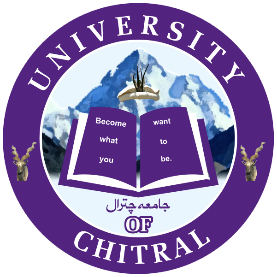 Application Form for Employment(For BPS 17 & above)Instructions:  	This application form, duly completed should be submitted to the Registrar, University of Chitral on or before the due date along-with: Attested photocopies of certificates, degrees, detail marks certificate, domicile and other relevant documents.Bank receipt or Bank Draft for amount mentioned in the advertisement drawn in favor of the Treasurer University of Chitral, in Account No: 01373001457631 University of Chitral (The Bank of Khyber Pakistan, Chew Bazaar Branch, Chitral) must be attached with the form.Persons already in employment should submit their application forms through proper Channel along-with NOC issued by the competent authority. Incomplete application forms and those received after the due date will not be entertained. Use additional sheets, if required.1.	NAME (in block letters)   										2.	FATHER’s Name 											3.	ADDRESS AND OTHER PARTICULARS:For correspondence (Interview Call)  																															Mobile					Ph. No. 						Permanent Home Address: .																					E-Mail Address: 					 Gender 				Province of Domicile				(vi) Nationality				(vii)     Marital Status 				 (viii) Date of Birth 					4.	EDUCATION:  	FORMAL TRAINING OR EDUCATION: RESEARCH: Give particulars of all post-graduate research work done. Mention name of Institution and Professor under whose guidance research completed.RESEARCH PAPERS: Attach list of Research Papers as per specimen and attested photocopy of title of journal with each research paper (attach extra sheet, if required)EMPLOYMENT RECORD: (Start from the most recent post held)Attach list of Miscellaneous Teaching or Administrative Experience, if any.Membership of Learned Societies and other Achievements in the University, Public or International Affairs, if any.Countries visited: References:State any other relevant facts. Attach additional sheet(s), if required. List of attested copies of documents attached. Declaration:	By signing below, I acknowledge that the above information is true to the best of my knowledge. Any misinformation would render me ineligible for the induction.		I shall abide by the rules / regulations of the university and shall comply to the decision of university as final and binding.Dated:  ___________________	Signature of ApplicantApplied for the PostAdvertisement No.Fee deposited Rs. Name of Bank / BranchBank Slip / DD No. / Transaction ID No. & DateBank Slip / DD No. / Transaction ID No. & DateNIC No.--S#Name of Board /     UniversityExamSessionMarks ObtainedTotal Marks%age/ DivisionDistinction (if any)S#Name of InstitutionType of TrainingPeriodPeriodCertificate or Diploma obtainedS#Name of InstitutionType of TrainingFromToCertificate or Diploma obtainedS#Nature of ResearchName of InstitutionName of ProfessorS#Nature of ResearchName of InstitutionName of ProfessorS#Title of Research PaperName of Journal Date of publication Principal or co-author 1.2.3.4.5.6.7.8.9.10.S#Name of Institute / OrganizationPeriodDesignationBPSJob Description (Teaching / Research / Admin)Nature of Job (Permanent / TemporaryS#Name of Institute / OrganizationFrom – ToDesignationBPSJob Description (Teaching / Research / Admin)Nature of Job (Permanent / Temporary1.2.3.4.5.S#Name of CountryDurationPurpose of VisitS#Name of CountryDurationPurpose of Visit1.2.3.S.No.Document TitlePage#S.No.Document TitlePage#